TAIRUA GOLF & COUNTRY CLUB (INC)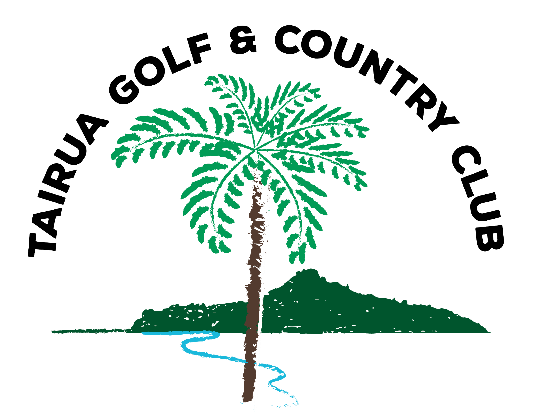 ELECTION OF OFFICERS AND BOARD
NOMINATION FORMAGM on Saturday 25th November 2023 at 8.30 amA separate form must be filled in for each nomination.Email nominations. Download the nomination form, scan, and email it to info@tairuagolf.co.nzEnsure you use the same email that is on our database to enable us to track your nomination.Nominations must be received by the Club (at the Clubrooms at 283 Main Road, Tairua) by 4.00 pm, Friday, 8th November 2022.  Postal Address:  283 Main Rd, Tairua 3508. Email: info@tairuagolf.co.nzWe, the undersigned hereby nominate:……………………………………………………………….(Name of nominee)					PRESIDENTFor the Office of:							MEN’S GOLF CAPTAIN																	MEMBER AT LARGE						MEMBER AT LARGE		Proposer Name: (Printed) ………………………………………….……...Proposer Signature:	………………………………………….……….Seconder Name: (Printed)………………………………………….……...Seconder Signature:	………………………………………….……....I HEREBY ACCEPT NOMINATION	……………………………………………...(Signature of Nominee)Dated:	…………………………………………….